Автономное образовательное учреждение Вологодской областидополнительного профессионального образования«Вологодский институт развития образования»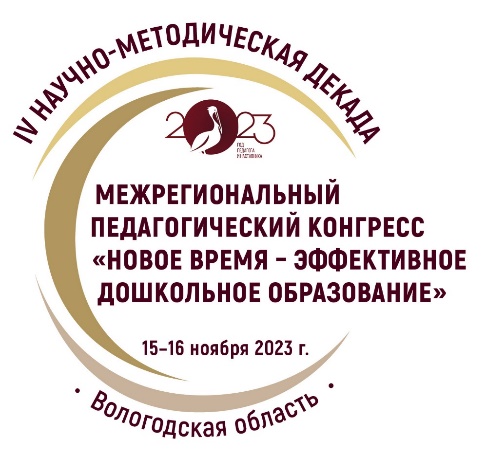 ПРОГРАММА ПРОВЕДЕНИЯ КОНГРЕССАПЛЕНАРНОЕ ЗАСЕДАНИЕДата проведения: 15 ноября 2023 года Время проведения: 10.00 – 15.00Площадка проведения: АОУ ВО ДПО «ВИРО», актовый зал (г. Вологда, ул. Козленская, 57)Целевая аудитория: руководители и специалисты органов местного самоуправления, осуществляющих управление в сфере образования муниципальных районов, муниципальных и городских округов области; представители научно-образовательного сообщества, заведующие, заместители заведующих, методисты, старшие воспитатели, специалисты образовательных организаций, реализующих образовательные программы дошкольного образования Вологодской области и других субъектов РФ.Программа проведенияУПРАВЛЕНЧЕСКАЯ СЕКЦИЯСоздание единого образовательного пространства ДОО как условие повышения качества образованияДата проведения: 16 ноября 2023 годаВремя проведения: 10.00 – 13.30 Площадка проведения: ЦНППМПР, ауд. 104 (г. Вологда, ул. Набережная 6-й Армии, д. 199А)Целевая аудитория: руководители и специалисты органов местного самоуправления, осуществляющих управление в сфере образования муниципальных районов, муниципальных и городских округов области; представители научно-образовательного сообщества, заведующие, заместители заведующих, методисты, старшие воспитатели образовательных организаций, реализующих образовательные программы дошкольного образования Вологодской области и других субъектов РФ.Программа проведенияМЕТОДИЧЕСКАЯ СЕКЦИЯДайджест перспективных моделей развития функциональной грамотности в дошкольных образовательных организацияхДата проведения: 16 ноября 2023 годаВремя проведения: 10.00 – 13.00Площадка проведения: ЦНППМПР, ауд. 208 (г. Вологда, ул. Набережная 6-й Армии, д. 199А)Целевая аудитория: заведующие, заместители заведующих, старшие воспитатели, методисты, воспитатели, специалисты образовательных организаций, реализующих образовательные программы дошкольного образования Вологодской области и других субъектов РФ.Программа проведенияПРАКТИЧЕСКАЯ СЕКЦИЯЦифровизация дошкольного образования – потенциал, ресурсы, формыДата проведения: 16 ноября 2023 годаВремя проведения: 10.00 – 13.30Площадка проведения: ЦНППМПР, ауд. 105 (г. Вологда, ул. Набережная 6-й Армии, д. 199А)Целевая аудитория: заместители заведующих, старшие воспитатели, методисты, воспитатели, специалисты образовательных организаций, реализующих образовательные программы дошкольного образования Вологодской области и других субъектов РФ.Программа проведенияИНТЕРАКТИВНАЯ ПЛОЩАДКА«Креативный квартал: лаборатория инноваций»Дата проведения: 16 ноября 2023 годаВремя проведения: 14.00 – 16.00Площадка проведения: ЦНППМПР, холл (г. Вологда, ул. Набережная 6-й Армии, д. 199А)Целевая аудитория: воспитатели, специалисты образовательных организаций, реализующих образовательные программы дошкольного образования Вологодской области и других субъектов РФ.Программа проведения Дата проведения15-16 ноября 2023 г.Площадки проведения15.11.2023 – АОУ ВО ДПО «ВИРО», актовый зал (г. Вологда, ул. Козленская, 57)16.11.2023 – ЦНППМПР, ауд. 208, 104, 105, холл (г. Вологда, ул. Набережная 6-й Армии, 199 А)Категория участниковруководители и специалисты органов местного самоуправления, осуществляющих управление в сфере образования муниципальных районов, муниципальных и городских округов области;руководители, педагогические работники, специалисты образовательных организаций, реализующих образовательные программы дошкольного образования;представители научно-образовательного сообщества.Модератор: Лыскова Ирина Викторовна, заведующий лабораторией развития дошкольного образования АОУ ВО ДПО «ВИРО»Модератор: Лыскова Ирина Викторовна, заведующий лабораторией развития дошкольного образования АОУ ВО ДПО «ВИРО»10.00-10.15Открытие Декады. Приветственное слово к участникам. Представление спикеровНикодимова Елена Александровна, проректор по научно-методической работе АОУ ВО ДПО «ВИРО», кандидат педагогических наук, доцент10.15-10.45Концептуальные изменения и обновления в системе дошкольного образования в условиях единого образовательного пространстваИзотова Елена Ивановна, заведующий лабораторией дошкольного образования ФГБНУ «Институт развития, здоровья и адаптации ребенка», кандидат психологических наук, г. МоскваОнлайн-подключение в режиме реального времени10.45-11.15Рабочая программа воспитания в составе ФОП. Методическое обеспечение РПВ Бояринцева Анна Викторовна, научный сотрудник ФГБНУ «Институт изучения детства, семьи и воспитания», кандидат педагогических наук, г. МоскваОнлайн-подключение в режиме реального времени11.15-11.45Воспитать человека: реализация программы воспитанияЦветкова Татьяна Владиславовна, главный редактор и генеральный директор издательства «Творческий центр «Сфера», член-корреспондент Международной академии непрерывного педагогического образования, кандидат педагогических наук, г. МоскваОнлайн-подключение в режиме реального времени11.45-12.15Дошкольное образование – важнейшая ступень формирования духовно-нравственных ориентиров личности ребенкаАвдулова Татьяна Павловна, ведущий научный сотрудник лаборатории дошкольного образования ФГБНУ «Институт развития, здоровья и адаптации ребенка», кандидат психологических наук, г. МоскваОнлайн-подключение в режиме реального времени12.15-13.00Перерыв13.00-13.30Повышение качества дошкольного образования: от ДОО до субъекта РФ. Проект МКДОВоротникова Ольга Валерьевна, АНО ДПО «Национальный институт качества образования», руководитель Центра дошкольного образования, эксперт МКДО 0-7, г. Москва13.30-13.50Современные аспекты реализации механизма межведомственного взаимодействия при проведении социально-образовательных проектов в дошкольных образовательных организацияхПескишева Татьяна Алексеевна, заведующий МАДОУ «Детский сад № 17», исполнительный директор Ассоциации «Детский сад и семья», кандидат педагогических наук, г. Череповец13.50-14.10Формирование организационной культуры педагогов ДОО – шаг к эффективному наставничествуМедведникова Людмила Фадеевна, заведующий МДОУ «Детский сад общеразвивающего вида № 90 «Золотой ключик», кандидат педагогических наук, г. Вологда14.10-14.30Развитие волонтерского движения в детском саду как средство формирования духовно-нравственных ценностей детей старшего дошкольного возрастаПлотникова Татьяна Геннадьевна, старший воспитательМБДОУ «Кожаевский детский сад «Василек», Никольский муниципальный район 14.30-14.45Приветственное словоВиноградова Мария Аполлинарьевна, заведующий кафедрой дошкольного образования ФГБОУ ВО «Череповецкий государственный университет», кандидат педагогических наук, доцент 14.30-14.45Педагогические возможности коррекции непопулярности ребенка в группе сверстниковИванова Наталия Витальевна, профессор кафедры дошкольного образования ФГБОУ ВО «Череповецкий государственный университет», доктор педагогических наук, профессор14.45-15.00Подведение итогов пленарного заседанияМодератор: Лыскова Ирина Викторовна, заведующий лабораторией развития дошкольного образования АОУ ВО ДПО «ВИРО»Модератор: Лыскова Ирина Викторовна, заведующий лабораторией развития дошкольного образования АОУ ВО ДПО «ВИРО»10.00-10.05Открытие работы управленческой секции. Вступительное словоЛыскова Ирина Викторовна, заведующий лабораторией развития дошкольного образования АОУ ВО ДПО «ВИРО»10.05-10.35Эффективное взаимодействие семьи и ДОО в условиях новой реальности Бурлакова Ирина Анатольевна, ведущий научный сотрудник лаборатории ДО ФГБНУ «Институт развития, здоровья и адаптации ребенка», кандидат психологических наук, г. Москва10.35-10.55Речь: плюс®. Речевое развитие в детском саду» - парциальная программа дошкольного образования речевого развития детей 3-7 летВоротникова Ольга Валерьевна, АНО ДПО «Национальный институт качества образования», руководитель Центра дошкольного образования, эксперт МКДО 0-7, г. Москва10.55-11.05Образовательный потенциал предметно-пространственной среды ДОО – как ценностный ориентир руководителяЛисенкова Ольга Викторовна, заведующий МАДОУ «Детский сад № 118 «Звездочка», г. Вологда11.05-11.15Управленческое сопровождение профессионального роста молодых педагогов в ДООМаксимова Надежда Николаевна, заведующий МДОУ № 80 «Гномик», г. Вологда11.15-11.25Современные приоритеты развития дошкольного образовательного учреждения Сулиманова Валентина Анатольевна, заведующий МАДОУ «Детский сад № 121», г. ЧереповецГолубева Нина Александровна, старший воспитатель, МАДОУ «Детский сад № 121», г. Череповец11.25-11.35«Вместе по жизни» (практика внедрения и развития наставничества)Туринге Надежда Константиновна, заведующий МБДОУ «Детский сад № 143», г. ЧебоксарыМельникова Елена Николаевна, педагог-психолог, МБДОУ «Детский сад № 143», г. Чебоксары11.35-11.45Молодой педагог: адаптация и профессиональное становлениеКоряковская Ольга Сергеевна, старший воспитатель, МАДОУ «Детский сад № 22 «Ласточка», г. Вологда11.45-11.55Сетевое взаимодействие ДОО с социальными партнерами в рамкахвоспитательного сопровождения детей дошкольного возраста черезознакомление с основами пожарной безопасностиМозолина Маргарита Леонидовна, старший воспитатель, БДОУ СМО «Детский сад № 21», г. Сокол11.55-12.05Акмеологический подход в организации деятельности межмуниципального методического объединения специалистов - оптимальный путь к созданию единого образовательного пространства дошкольного образованияПарыгина Светлана Владиславовна, старший воспитатель, БДОУ «Центр развития ребёнка – Нюксенский ДС», Нюксенский муниципальный округ12.05-12.15Сотрудничество с родительской общественностью как средство создания единого воспитательного пространстваБарышева Татьяна Михайловна, старший воспитатель, МБДОУ «Центр развития ребёнка-детский сад № 3», г. Грязовец12.15-12.25Педагогическое наставничество как новый образовательный тренд современностиПерцева Ирина Александровна, старший воспитатель, МДОУ № 80 «Гномик», г. Вологда12.25-12.35Наставничество как средство развития профессиональной компетентности начинающих воспитателей в условиях реализации ФГОС ДОРазумовская Дария Дмитриевна, старший воспитатель, МАДОУ «Детский № 15», г. Череповец12.35-12.45Интерактивные формы наставничестваПеганова Светлана Николаевна, старший воспитатель, БДОУ СМО «Детский сад №13», г. Сокол12.45-12.55Реализация проекта наставничества муниципальной базовой площадки. Формы методической работы с педагогами.Фадеева Елена Александровна, старший воспитатель, МДОУ № 83 «Вишенка», г. Вологда12.55-13.05Патриотическое воспитание детей старшего дошкольного возраста в условиях ДООМиронова Неля Александровна, старший воспитатель, МДОУ «Центр развития ребенка – детский сад № 33 «Колосок», г. Вологда13.05-13.15Педагогический тандем как методическая поддержка для педагоговКаранина Оксана Владимировна, воспитатель, БДОУ СМО «Детский сад № 21, г. СоколАксёнтова Екатерина Андреевна, воспитатель, БДОУ СМО «Детский сад № 21, г. Сокол 13.15-13.30Обмен мнениями. Подведение итогов работы секцииМодератор: Румянцева Татьяна Николаевна, методист лаборатории развития дошкольного образования АОУ ВО ДПО «ВИРО»Модератор: Румянцева Татьяна Николаевна, методист лаборатории развития дошкольного образования АОУ ВО ДПО «ВИРО»10.00-10.05Открытие работы методической секции. Вступительное словоРумянцева Татьяна Николаевна, методист лаборатории развития дошкольного образования АОУ ВО ДПО «ВИРО»10.05-10.15Решение задач по подготовке к обучению грамоте с детьми дошкольного возраста, как одной из составляющих функциональной грамотностиКормановская Юлия Анатольевна, старший воспитатель, МДОУ «Центр развития ребенка – детский сад № 51 «Белоснежка», г. Вологда10.15-10.25Развитие предпосылок коммуникативной грамотности дошкольников через актуализацию речевой деятельностиЖитник Анастасия Викторовна, учитель-логопед, БДОУ «Центр развития ребёнка – Нюксенский детский сад» п. НюксеницаКороткая Надежда Валерьевна, педагог-психолог, БДОУ «Центр развития ребёнка – Нюксенский детский сад, п. Нюксеница10.25-10.35Формирование предпосылок функциональной грамотности у дошкольников через проектную деятельность в технологии ТРИЗ-РТВИгнашева Алёна Викторовна, старший воспитатель, МАДОУ «Детский сад № 100 «Вербушка» г. Вологда Кузнецова Елена Юрьевна, воспитатель, МАДОУ «Детский сад № 100 «Вербушка», г. Вологда10.35-10.45Развитие функционального стиля мышления у детей старшего дошкольного возрастаБурова Елена Сергеевна, воспитатель МАДОУ «Детский сад № 121», г. Череповец10.45-10.55Формирование предпосылок финансовой грамотности у детей старшего дошкольного возраста посредством использования технологий эффективной социализации Н. П. ГришаевойТрудова Светлана Иннокентьевна, заведующий, МБДОУ «Детский сад общеразвивающего вида № 25 «Улыбка», г. Великий Устюг10.55-11.05Развивающие игры на развитие финансовой грамотности у дошкольниковПерова Любовь Вячеславовна, воспитатель БДОУ СМО «Детский сад общеразвивающего вида № 13», г. Сокол11.05-11.15Формирование основ финансовой грамотности при реализации парциальной программы «Азы финансовой культуры»Федосова Наталия Александровна, старший воспитатель, БДОУ «Тарногский детский сад № 3 «Улыбка», с. Тарногский ГородокКузьмина Ирина Анатольевна, воспитатель, БДОУ «Тарногский детский сад № 3 «Улыбка», Тарногский муниципальный округ11.15-11.25Формирование финансовой грамотности детей с ТНР, как одна из составляющих предпосылок становления функциональной грамотности детей старшего дошкольного возрастаСерова Ольга Евгеньевна, старший воспитатель, МАДОУ «Детский сад №125», г. ЧереповецВязникова Екатерина Александровна, учитель-логопед, МАДОУ «Детский сад № 125», г. ЧереповецКомова Любовь Николаевна, воспитатель, МАДОУ «Детский сад № 125», г. Череповец11.25-11.35Определение уровня сформированности финансовой грамотности у детей старшего дошкольного возрастаВихарева Наталья Алексеевна, воспитатель, МДОУ «Детский сад общеразвивающего вида № 83 «Вишенка», г. Вологда11.35-11.45Формирование основ естественно-научной грамотности у старших дошкольников через проектную деятельность экологической направленностиВоробьева Мария Николаевна, воспитатель, МАОУ «Центр образования № 32», г. ЧереповецДьякова Дина Владимировна, воспитатель, МАОУ «Центр образования №32», г. ЧереповецЛопатина Надежда Васильевна, воспитатель, МАОУ «Центр образования № 32», г. Череповец11.45-11.55Активизации роли родителей (законных представителей) в образовательном процессе для эффективного формирования предпосылок функциональной грамотности у детей. Презентация детско-родительского проекта «Бюро находок семейной экономии»Маямсина Светлана Николаевна, воспитатель, БДОУ СМО «Детский сад общеразвивающего вида № 24 «Дюймовочка», г. Сокол11.55-12.05Активизация роли родителей (законных представителей) в образовательном процессе для эффективного формирования предпосылок функциональной грамотности у детей 6-7 лет через семейный клуб «Подготовишки»Шутова Анна Сергеевна, старший воспитатель, МАДОУ «Детский сад №114», г. ЧереповецКузнецова Юлия Александровна, педагог-психолог, МАДОУ «Детский сад №114», г. Череповец12.05-12.15Кубик Блума – универсальный приём формирования функциональной грамотности у дошкольниковВасильева Алена Николаевна, воспитатель, БДОУ «Детский сад «Радуга», с. Липин Бор12.15-12.25Формирование предпосылок функциональной грамотности у детей дошкольного возраста средствами технологии Тико-моделированияНекрасова Татьяна Витальевна, старший воспитатель, МБДОУ «Детский сад общеразвивающего вида № 6 «Лесная сказка», с. ВерховажьеСтарцева Наталья Юрьевна, воспитатель, МБДОУ «Детский сад общеразвивающего вида № 6 «Лесная сказка», с. Верховажье12.25-12.35Роль инструктора по физической культуре в формировании функциональной грамотности детей дошкольного возрастаБольшакова Лариса Васильевна, инструктор по физической культуре, МАДОУ «Детский сад № 46», г. ЧереповецСоболева Евгения Владимировна, инструктор по физической культуре, МАДОУ «Детский сад № 46», г. Череповец12.35-12.45Презентация управленческого проекта «Читательская грамотность дошкольника. Поиск новых идей и технологий, позволяющих оптимизировать образовательную деятельность ДОУ с современным ребёнком и семьёйЖирохова Елена Леонидовна, заместитель заведующего по ВМР, МАДОУ «Детский сад № 39», г. ЧереповецКокоулина Наталья Николаевна, старший воспитатель, МАДОУ «Детский сад № 39», г. Череповец12.45-13.00Обмен мнениями. Подведение итогов работы секцииМодератор: Балабанова Зинаида Сергеевна, методист лаборатории развития дошкольного образования АОУ ВО ДПО «ВИРО»Модератор: Балабанова Зинаида Сергеевна, методист лаборатории развития дошкольного образования АОУ ВО ДПО «ВИРО»10.00-10.30Открытие работы практической секции. Вступительное слово.Работа с интерактивным комплексом «Играй и развивайся» в рамках реализации грантового проекта «Детский сад-маршруты развития»Балабанова Зинаида Сергеевна, методист лаборатории развития дошкольного образования АОУ ВО ДПО «ВИРО»10.30-10.50Основы алгоритмизации и программирования для дошкольников в цифровой образовательной среде «ПиктоМир» в практике работы детского садаКузнецова Людмила Николаевна, старший воспитатель МБДОУ ВМО «Семенковский детский сад общеразвивающего вида», п. СеменковоБелкина Ирина Валерьяновна, воспитатель МБДОУ ВМО «Семенковский детский сад общеразвивающего вида», п. Семенково10.50-11.10Цифровая образовательная среда в детском саду как условие, способствующее обучению дошкольников программированию и формированию алгоритмического мышленияЕльцова Татьяна Николаевна, старший воспитатель БДОУ СМО «Детский сад № 10», г. СоколАнаньева Юлия Викторовна, воспитатель БДОУ СМО «Детский сад №10», г. Сокол11.10-11.30Использование проекционных технологий «Pogumax» в образовательном процессе ДООСмирнова Инга Михайловна, старший воспитатель МАДОУ «Детский сад № 8», г.ЧереповецНовикова Наталья Сергеевна, воспитатель МАДОУ «Детский сад № 8», г. Череповец11.30-11.50Веб-квест забыть нельзя внедрятьМаньшева Галина Андреевна, воспитатель БДОУ СМО «Детский сад № 21», г. Сокол11.50-12.10Закрепление понимания фразеологизмов старшими дошкольникамис нарушением зрения посредством использования авторскихинтерактивных игр из серии «Что же это значит? Фразеологизмы об органах чувств»Попова Татьяна Брониславовна, учитель-дефектолог (тифлопедагог),МОУ «Начальная школа – детский сад для обучающихся, воспитанниковс ограниченными возможностями здоровья № 98 «Хрусталик», г. Вологда12.10-12.30Технология создания мультфильмов с детьми дошкольного возрастаБаранова Анна Павловна, воспитатель БДОУ ВМР «Детский сад комбинированного вида «Солнышко», г. Вытегра12.30-12.50Формирование основ пожарной безопасности в природе посредствомсоздания пластилинового мультфильмаМеске Екатерина Николаевна, воспитатель БДОУ СМО «Детский сад№ 27», г. Сокол12.50-13.10Цифровой микроскоп в развитии познавательной активности и любознательности старших дошкольниковЕльцина Ирина Владимировна, воспитатель МБДОУ «Кожаевскийдетский сад «Василек», Никольский муниципальный округ13.10-13.30Обмен мнениями. Подведение итогов работы секции1.14.00-14.10Открытие работы интерактивной площадки. Вступительное словоЛыскова Ирина Викторовна, заведующий лабораторией развития дошкольного образования АОУ ВО ДПО «ВИРО»2.14.10-16.00Кинезиология как технология активного развития дошкольниковДмитриева Ирина Валерьевна, педагог-психолог, МДОУ «Центр развития ребенка – детский сад № 51 «Белоснежка», г. Вологда3.14.10-16.00Кинезиология и нейропсихология: использование упражнений в работе с детьми дошкольного возрастаШерстобитова Ирина Валерьевна, педагог-психолог, МБДОУ «Детский сад комбинированного вида п. Чагода», п. Чагода4.14.10-16.00Возможности использования интерактивного пособия «Волшебная веревочка», с применением методов образовательной кинезиологии в работе с детьми дошкольного возрастаПокудина Татьяна Николаевна, педагог-психолог, МАДОУ «Детский сад 60», г. ЧереповецКляпикова Елена Владимировна, учитель-логопед, МАДОУ «Детский сад 60», г. Череповец4.Возможности использования интерактивного пособия «Волшебная веревочка», с применением методов образовательной кинезиологии в работе с детьми дошкольного возрастаПокудина Татьяна Николаевна, педагог-психолог, МАДОУ «Детский сад 60», г. ЧереповецКляпикова Елена Владимировна, учитель-логопед, МАДОУ «Детский сад 60», г. Череповец5.14.10-16.00Применение технологии бриколаж для изготовления кинезиологических тренажеровУдальцова Светлана Николаевна, учитель-логопед, МАДОУ «Детский сад «№46», г. ЧереповецШешуева Елена Владимировна, учитель-дефектолог, МАДОУ «Детский сад «№46», г. Череповец6.14.10-16.00Апробация и внедрение основ алгоритмизации и программирования для дошкольников и младших школьников в цифровой образовательной среде «ПиктоМир»Данилова Наталия Владимировна, старший воспитатель, МАДОУ «Детский сад №118 «Звездочка», г. ВологдаКузнецова Арина Валерьевна, воспитатель, МАДОУ «Детский сад №118 «Звездочка», г. Вологда7.14.10-16.00Алгоритмика в детском садуКолесова Ольга Сергеевна, воспитатель, МАДОУ «Детский сад № 121», г. Череповец8.14.10-16.00Детская мультипликация как средство развития инициативы и творческой активности детей дошкольного возрастаБелова Ирина Николаевна, учитель-логопед, МАДОУ «Детский сад № 17», г. ЧереповецБелова Олеся Игоревна, воспитатель, МАДОУ «Детский сад № 17», г. Череповец9.14.10-16.00Обучение приемам сотрудничества через создание построек для игровой среды из крупного напольного конструктора «БоБр»Котова Ольга Николаевна, воспитатель, БДОУ СМО «Детский сад № 10», г. Сокол  Климова Ирина Николаевна, воспитатель, БДОУ СМО «Детский сад № 10», г. Сокол10.14.10-16.00Браслет – оберег «Исполнения желания» (Берестяная фенечка)Попова Людмила Николаевна, воспитатель, МБДОУ «Детский сад №1 Солнышко», п. Вожега11.14.10-16.00Изготовление традиционной русской народной куклы БерегиняБушманова Наталья Сергеевна, воспитатель, МБДОУ «Детский сад №5 «Теремок», г. Никольск12.14.10-16.00Техника «Эбру» (рисование на воде) как эффективное средство творческого самовыражения детей дошкольного возрастаСмирнова Наталья Сергеевна, воспитатель, МАДОУ «Детский сад № 100 «Вербушка», г. Вологда13.14.10-16.00Изготовление настольного театра перчаточных кукол по мотивам  сказки «Зайкин праздник»Малкова Ольга Валентиновна, музыкальный руководитель, МАДОУ «Детский сад № 60», г. Череповец